ПРАВИТЕЛЬСТВО РЕСПУБЛИКИ ТЫВА
ПОСТАНОВЛЕНИЕТЫВА РЕСПУБЛИКАНЫӉ ЧАЗАА
ДОКТААЛот 28 сентября 2022 г. № 612г. КызылОб одобрении проекта соглашения о сотрудничестве между Правительством Республики Тыва и обществом с ограниченной ответственностью «Элита-Центр»В целях эффективного взаимодействия и сотрудничества между Правительством Республики Тыва и обществом с ограниченной ответственностью «Элита-Центр» Правительство Республики Тыва ПОСТАНОВЛЯЕТ:1. Одобрить прилагаемый проект соглашения о сотрудничестве между Правительством Республики Тыва и обществом с ограниченной ответственностью «Элита-Центр» (далее – Соглашение).2. Уполномочить Министерство строительства Республики Тыва в лице исполняющего обязанности министра Хунай-оола Аяса Владимировича на подписание соглашения о сотрудничестве от имени Правительства Республики Тыва.3. Определить Министерство строительства Республики Тыва уполномоченным органом исполнительной власти Республики Тыва по осуществлению взаимодействия при реализации Соглашения.4. Разместить настоящее постановление на «Официальном интернет-портале правовой информации» (www.pravo.gov.ru) и официальном сайте Республики Тыва в информационно-телекоммуникационной сети «Интернет».Глава Республики Тыва 							             В. Ховалыг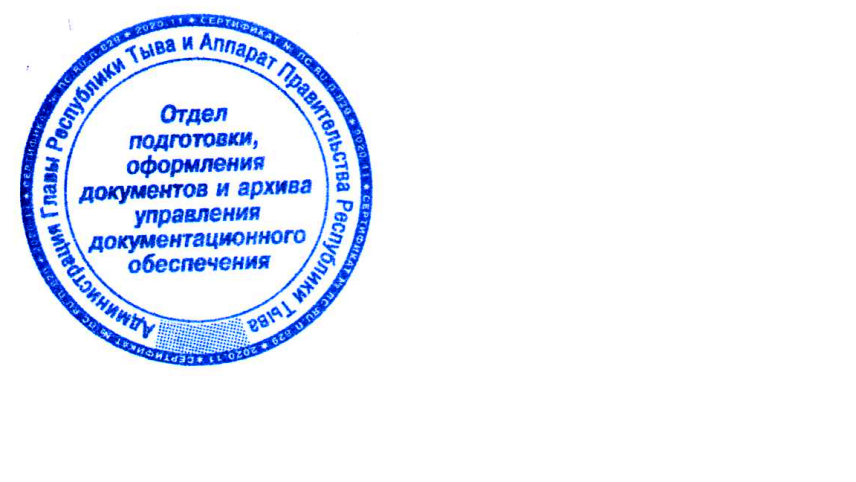 Одобренпостановлением ПравительстваРеспублики Тыва       от 28 сентября 2022 г. № 612ПроектС О Г Л А Ш Е Н И Ео сотрудничестве между Правительством Республики Тыва и обществом с ограниченной ответственностью «Элита-центр» «____» _______________ 2022 г.Правительство Республики Тыва в лице исполняющего обязанности министра строительства Республики Тыва Хунай-оола Аяса Владимировича, действующего на основании Положения о Министерстве строительства Республики Тыва, утвержденного постановлением Правительства Республики Тыва от 5 июля 2021 г. № 319,       именуемое в дальнейшем «Правительство Республики Тыва», с одной стороны, и     общество с ограниченной ответственностью «Элита-Центр» в лице директора филиала Пуртова Николая Сергеевича, действующего на основании доверенности                от 21 февраля 2022 г. № 18-Ф, именуемое в дальнейшем «ООО «Элита-Центр», с другой стороны, именуемые в дальнейшем совместно «Стороны», признавая взаимную заинтересованность в долгосрочном сотрудничестве, исходя из интересов успешной реализации задач в области обеспечения наиболее благоприятных условий для социально-экономического развития Республики Тыва, заключили настоящее соглашение (далее – Соглашение) о нижеследующем.Предмет СоглашенияПредметом Соглашения является сотрудничество Сторон на безвозмездной основе в пределах своих полномочий, определенных законодательством Российской Федерации и Республики Тыва, в рамках настоящего Соглашения, руководствуясь принципами общности интересов, согласованности действий и конструктивного сотрудничества, по следующим направлениям:1.1. Содействие в реализации на территории Республики Тыва федеральных, региональных и муниципальных программ, направленных на повышение качества инженерных сетей и систем Республики Тыва.1.2. Участие в информационном обмене между субъектами деятельности в области строительства, реконструкции и капитального ремонта объектов капитального строительства, саморегулируемыми организациями и Сторонами настоящего Соглашения в целях получения полной и достоверной информации, а также оперативного мониторинга нарушений на объектах капитального строительства Республики Тыва в части качества проектирования и выполнения работ в сфере внутренних инженерных систем отопления, водоснабжения, вентиляции и наружной канализации. 1.3. Разработка и консультация по внедрению современных методик проектирования внутренних инженерных систем и наружной канализации, учитывая социальные, экономические, демографические, климатические, геофизические и другие региональные особенности Республики Тыва. 1.4. Выработка предложений по развитию программ энергосбережения и энергоменеджмента в строительной отрасли и жилищно-коммунального хозяйства Республики Тыва.1.5. Консультация в реализации программ модернизации инженерно-технических сооружений и коммунальных сетей Республики Тыва.1.6. Консультация по разработке, согласованию и применению нормативно-технических документов (стандартов) Национальных объединений строителей, проектировщиков и изыскателей в качестве региональных методических документов в целях обеспечения качества и безопасности при строительстве, реконструкции и капитальном ремонте объектов капитального строительства, в том числе по государственным заказам, а также в деятельности застройщиков, технических заказчиков и экспертизы проектов при оценке соответствия результатов инженерных изысканий, проектной документации и выполняемых работ при строительстве, реконструкции и капитальном ремонте объектов капитального строительства в сфере внутренних инженерных систем отопления, водоснабжения, вентиляции и наружной канализации.1.7. Координация профессиональной подготовки, переподготовки, повышения квалификации сотрудников строительной области, жилищно-коммунального хозяйства и обслуживающих организаций. 2. Принципы сотрудничества2.1. Стороны в процессе реализации Соглашения осуществляют свою деятельность в соответствии с законодательством Российской Федерации, законодательством Республики Тыва.2.2. Стороны строят свои отношения на основе равноправия и взаимовыгодного партнерства, оказания консультативной, технической и информационной помощи и поддержки в ходе реализации совместных проектов.2.3. Стороны осуществляют взаимную передачу накопленного опыта по направлениям сотрудничества, совместное обобщение положительных результатов деятельности в рамках конкретных проектов.2.4. Стороны заблаговременно информируют друг друга о решениях, принятие которых затрагивает интересы Сторон, а также воздерживаются от действий, которые могут нанести экономический или иной ущерб одной из Сторон.3. Основные направления и формы сотрудничества3.1. Стороны в пределах своей компетенции осуществляют обмен опытом в разработке и реализации государственных программ социально-экономического развития Республики Тыва, в том числе в части подготовки, внесения изменений в документы территориального планирования регионального и местного уровня, с учетом экономических, национальных, природных и иных особенностей местности, способствуют сотрудничеству, обмену информацией и опытом по разработке иных документов территориального планирования, градостроительного зонирования, проектной документации объектов капитального строительства и линейных объектов.3.2. Сотрудничество Сторон по реализации положений Соглашения будет осуществляться в соответствии с законодательством Российской Федерации, законодательством Республики Тыва и законодательством Красноярского края путем:1) обмена информацией и опытом в сфере внутренних инженерных систем отопления, водоснабжения, вентиляции и наружной канализации;2) проведения консультаций по вопросам, относящимся к деятельности Сторон и представляющим взаимный интерес;3) проведения совместных мероприятий, форумов и семинаров, направленных на достижение целей Соглашения;4) совместной разработки проектов и инициатив по приоритетным направлениям деятельности Сторон;5) создания и обеспечения деятельности совместных комиссий, консультативных и экспертных рабочих групп;6) осуществления проектов, совместно поддерживаемых обеими Сторонами;7) иных форм сотрудничества в области развития деятельности Сторон.3.3. Для реализации любого из направлений сотрудничества Стороны намерены использовать имеющиеся у них возможности, разработки, ресурсы, программные средства и комплексы с соблюдением законодательства Российской Федерации.3.4. Ничто в настоящем Соглашении не будет истолковано как требование к любой Стороне представить какие-либо материалы, данные или информацию ограниченного доступа.4. Порядок осуществления сотрудничества Сторон4.1. В целях реализации Соглашения Стороны могут осуществлять следующие мероприятия:1) оказание взаимной консультативной, экспертной, организационно-методической, информационной и иной поддержки;2) заключение договоров и соглашений, направленных на достижение целей сотрудничества, и организация их исполнения;3) разработка планов мероприятий по осуществлению сотрудничества и организация их исполнения;4) проведение совместных мероприятий, форумов и семинаров;5) осуществление иных мероприятий, направленных на реализацию Соглашения;6) обучение персонала обслуживающих и иных организаций, непосредственно связанных со сферой внутренних инженерных систем отопления, водоснабжения, вентиляции и наружной канализации.4.2. Стороны обеспечивают в своей деятельности конфиденциальность информации, связанной с исполнением Соглашения. Информация, связанная с исполнением Соглашения, не подлежит разглашению и передаче одной из Сторон третьим лицам без письменного согласия другой Стороны, за исключением передачи этой информации по основаниям, установленным законодательством Российской Федерации.4.3. С целью реализации Соглашения Стороны определяют лиц, ответственных за взаимодействие между Сторонами.4.4. Для реализации мероприятий (проектов) по Соглашению Правительство определяет ответственный орган исполнительной власти Республики Тыва.4.5. Стороны ежегодно рассматривают ход реализации Соглашения и определяют дополнительные направления и формы сотрудничества.4.6. Возможные расхождения в толковании и применении положений настоящего Соглашения, а также спорные вопросы, возникающие в ходе его реализации, подлежат разрешению путем консультаций или переговоров между Сторонами. 5. Заключительные положения5.1. Соглашение не является предварительным договором. Стороны не принимают на себя обязанности заключать в дальнейшем другие договоры (соглашения) и не вправе принуждать к этому друг друга в судебном порядке.5.2. Соглашение не налагает на Стороны финансовых обязательств и не направлено на ограничение конкуренции или иное нарушение антимонопольного законодательства Российской Федерации и иных нормативных правовых актов о защите конкуренции как в отношении участников Соглашения, так и в отношении лиц, не являющихся участниками Соглашения.5.3. Каждая Сторона обязуется не выступать с публичными заявлениями в отношении реализации Соглашения без предварительного согласования с другой Стороной в части, касающейся их сотрудничества в рамках Соглашения.5.4. Соглашение вступает в силу со дня его подписания Сторонами и действует в течение 5 (пяти) лет. В дальнейшем Соглашение пролонгируется на каждый последующий год при условии, что ни одна из Сторон заблаговременно, но не позднее чем за 1 месяц до истечения срока его действия, не заявит в письменной форме другой Стороне о своем намерении расторгнуть Соглашение.5.5. Соглашение может быть расторгнуто в любое время в период его действия по взаимной договоренности Сторон, выраженной в письменной форме. Соглашение будет считаться расторгнутым по истечении одного месяца после письменного уведомления одной из Сторон о его прекращении другой Стороны.5.6. Любые изменения и дополнения к Соглашению должны быть оформлены в письменном виде и подписаны каждой из Сторон.5.7. Соглашение составлено в двух экземплярах, имеющих равную юридическую силу, по одному для каждой из Сторон.6. Юридические адреса и подписи СторонПравительство Республики ТываОбщество с ограниченной ответственностью «Элита-Центр»Адрес: 667000, Республика Тыва, г. Кызыл, ул. Чульдума, д. 18Адрес: 117342, г. Москва, ул. Бутлерова, д. 17, корпус В, этаж 9, пом. 6,11Исполняющий обязанности министра строительства Республики Тыва______________ А.В. Хунай-оол Генеральный директор_________________ Н.С. Пуртов